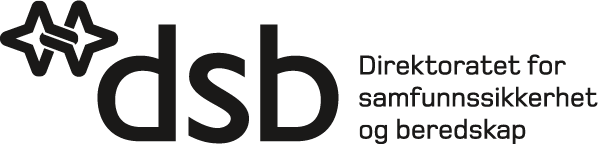 Endring av forskrift om landtransport av farlig gods - kontrollorganer for emballasje, tanker og bulkcontainereUttalelse - Bilimportørenes Landsforening
✓ Jeg bekrefter at uttalelsen er gitt på vegne av oppgitte bransjeorganisasjon.Høring av endringer i forskrift om landtransport av farlig gods - kontrollorganer for emballasje, tanker og bulkcontainere1. InnledningDirektoratet for samfunnssikkerhet og beredskap (DSB) sender med dette på høring forslag til endringer i forskrift om landtransport av farlig gods (landtransportforskriften). Formålet med forskriftsendringen er å gi regler for utpeking av kontrollorgan som skal godkjenne, kontrollere og prøve emballasje, tanker og bulkcontainere til transport av farlig gods og regler for utøvelse av rollen som kontrollorgan.Hjemmel for forskriftsendringen er lov 14. juni 2002 nr. 20 om vern mot brann, eksplosjon og ulykker med farlig stoff og om brannvesenets redningsoppgaver (brann- og eksplosjonsvernloven) § 43 første ledd, bokstav d), jf. delegeringsvedtak fra Justis- og politidepartmentet 1. september 2003 nr. 1161.2. Hovedinnholdet i forslagetHovedinnholdet i DSBs forslag til endringer i forskrift om landtransport av farlig gods er:3. Bakgrunn3.1. Om landtransportforskriftenLandtransportforskriften gjennomfører Europaparlaments- og Rådsdirektiv 2008/68/EF av 24. september 2008 om transport av farlig gods. ADR og RID er en del av forskriften, jf. § 2 andre ledd.Forskriften skal bidra til å verne liv, helse, miljø og materielle verdier mot uhell, ulykker og uønskede tilsiktede hendelser ved landtransport av farlig gods jf. formålsbestemmelsen i § 1. Den regulerer transport av farlig gods på vei og jernbane. ADR og RID utarbeides på grunnlag av anbefalinger fra FN når det gjelder prinsipper for klassifisering og definisjonen av klasser, emballeringskrav, testprosedyrer og merking av gods.Anbefalingene er nedfelt i den til enhver tid gjeldende UN Model Regulations, også kalt ”Orange Book”. ADR/RID kommer i ny utgave annet hvert år blant annet som følge av den teknologiske utviklingen og endringer i FNs anbefalinger om transport av farlig gods.Etter EØS-avtalen og direktiv 2008/68/EF er Norge forpliktet til å anvende dette regelverket også for transport som kun foregår i Norge. Landtransportforskriften stiller generelle sikkerhetskrav som må ivaretas for enhver transport av farlig gods på vei eller jernbane og regulerer hele kjeden av aktiviteter, fra forberedelse av transport til det farlige godset er losset hos mottaker. Dette innebærer eksempelvis at det stilles krav til typegodkjenning, førstegangskontroll, periodisk kontroll og mellomliggende kontroll av tanker, bulkcontainere og emballasje. I høringsnotatet brukes begrepet «beholder» som en fellesbetegnelse på emballasje, tanker og bulkcontainere beregnet for transport av farlig gods.Hver ny type beholder må godkjennes før den kan benyttes til transport og det utstedes et sertifikat på bakgrunn av prøveresultatene av beholderen. I tillegg må de fleste beholdere gjennomgå prøving/kontroll før de kan tas i bruk, og gjennomgå periodiske kontroller for å bekrefte at beholderne tilfredsstiller gjeldende krav. Godkjenning, kontroll og prøving av beholdere er obligatorisk i den forstand at det ikke er anledning til å transportere farlig gods i beholdere hvor kontroll er pålagt, når den er forfalt til kontroll eller mangler nødvendig godkjenning. En underkjent kontroll utgjør et bruksforbud og det utstedes et sertifikat som viser at kontrollen ikke er bestått.Godkjenning, kontroll og prøving av beholdere skal etter bestemmelsene i ADR/RID foretas av vedkommende myndighet eller av en virksomhet utpekt av denne (her omtalt som «kontrollorgan»). Det følger av brann- og eksplosjonsvernloven § 31 tredje ledd og landtransportforskriften § 30 at DSB kan benytte anerkjente kontrollorganer og annen sakkyndig bistand i forbindelse med kontrollen. I tillegg er det hjemmel i brann- og eksplosjonsvernloven § 43 bokstav d) til å fastsette forskrifter om hvilke instanser som skal godkjenne og kontrollere utstyr for transport av farlig gods.3.2. Behovet for forskriftsreguleringSom beskrevet over er Norge etter EØS-avtalen og direktiv 2008/68/EF forpliktet til å gjennomføre ADR/RID for transport av farlig gods. Regelverket stiller krav til typegodkjenning, førstegangskontroll, periodisk kontroll og mellomliggende kontroll av beholdere. ADR/RID bruker begreper som "vedkommende myndighet, eller en sakkyndig godkjent av denne" om hvem som skal utføre disse oppgavene. Direktiv 2008/68/EF og ADR/RID gir ingen nærmere regler om hvem som kan få rollen som kontrollorgan, og hva denne rollen innebærer. Etter DSBs syn et er det behov for å fastsette regler om dette i forskriften.Det pågår et internasjonalt arbeid hvor målsettingen er å komme frem til felles regler om hvordan myndighetene skal organisere kontrollordningen. I påvente av slike regler må statene regulere dette på egen hånd.Det er påpekt enkelte svakheter ved dagens ordning. Flere interesserte virksomheter har vært i kontakt med DSB med spørsmål om hva som kreves for å bli utpekt som kontrollorgan for beholdere. Det er som nevnt ikke utarbeidet regler i Norge som sier noe om hvem som kan få rollen som kontrollorgan og hva denne rollen innebærer. DSB vurderer i tillegg at det er behov for å forskriftsfeste krav til kontrollorganers sertifisering av IBC-kontrollører, bruk av internorganer, rapporteringsplikt til DSB og adgang til å ta gebyr. DSB vurderer også at det er behov for regler om DSBs tilsyn med kontrollorganer og om adgangen til å bruke reaksjonsmidler overfor kontrollorganer.Enkelte av kontrollorganenes aktiviteter etter ADR kapittel 4 og kapittel 6 innebærer utøvelse av offentlig myndighet. At forvaltningsloven gjelder for kontrollorganers godkjenning, kontroll og prøving av beholdere, gir viktige rettssikkerhetsgarantier for eierne av disse. DSB opplever at det er noe usikkerhet knyttet til forvaltningslovens anvendelse for noen av de aktivitetene som kontrollorganene utfører på DSBs vegne, og ønsker å tydeliggjøre forholdet til forvaltningsloven gjennom en endring i forskrift om landtransport av farlig gods.DSB aksepterer i dag kontroller som er foretatt av enkelte svenske og finske akkrediterte kontrollorganer på norske beholdere som befinner seg utenfor Norge på kontrolltidspunktet. Denne  aksepten har en historisk begrunnelse og det vises til høringsnotatet punkt 4.1 for en nærmere beskrivelse av ordningen. Ordningen har noen juridiske utfordringer knyttet til at brann- og eksplosjonsvernloven med forskrifter har Norge som stedlig virkeområde jf. § 3. Brann- og eksplosjonsvernloven og forvaltningsloven gjelder ikke for kontrollorganer i Sverige og Finland, og det er noen juridiske utfordringer knyttet til å la kontrollorganer som ikke omfattes av lovene, føre tilsyn på DSBs vegne utenfor lovens stedlige virkeområde. Det er tvilsomt om brann- og eksplosjonsvernloven § 31 tredje ledd i det hele tatt åpner for en slik ordning, og det er utfordringer  knyttet til DSBs oppfølging og tilsyn med kontrollorganer som opererer utenfor lovens stedlige virkeområde.DSB vurderer at gjeldende kontrollordning har følgende svakheter:		Det mangler et regelverk som angir kriterier for å bli utpekt som kontrollorgan, og bestemmelser som regulerer utøvelse av denne rollen.		Forholdet til forvaltningsloven kan fremstå som noe uklart, og bør tydeliggjøres for eierne av beholderne og kontrollorganene.		Gjeldende ordning fungerer i praksis som et monopol på et område der også andre virksomheter vil kunne ønske å delta. 		Det eksisterer i dag ingen bestemmelser som regulerer kontrollorganers adgang til å kreve gebyr for sine tjenester.		Ordningen med aksept av enkelte svenske og finske kontrollorganer utfordrer brann- og eksplosjonsvernlovens stedlige virkeområde, jf. § 3.Det er et mål for DSB å etablere et regelverk som ivaretar legalitetsprinsippet og hensynet til rettsikkerhet. Som eksempel på lignende regelverk viser vi til forskrift 22. november 2012 nr. 1088 om transportabelt trykkutstyr og forskrift 13. mai 2009 nr. 591 om periodisk kontroll av kjøretøy.4. Gjeldende rett4.1. Nasjonal rett4.1.1. Tanker og bulkcontainereDet følger av forvaltningsloven § 1 at et privat rettssubjekt regnes som forvaltningsorgan i saker hvor det treffer enkeltvedtak. Kontrollorganers utstedelse av sertifikater på beholdere anses som enkeltvedtak og forvaltningslovens saksbehandlingsregler gjelder derfor i slike tilfeller. Som tilsynsmyndighet etter brann- og eksplosjonsvernloven med tilhørende forskrifter er DSB ansvarlig forvaltningsmyndighet og dermed «vedkommende myndighet» etter ADR kapittel 4 og 6.I medhold av brann- og eksplosjonsvernloven § 31 tredje ledd kan DSB la andre offentlige eller private sakkyndige føre tilsyn på DSBs vegne. Etter brann- og eksplosjonsvernloven § 43 bokstav d) kan departementet fastsette forskrifter om transport av farlig gods på land, herunder gi bestemmelser om hvilke instanser som kan godkjenne og kontrollere slikt utstyr. Departementet har delegert til DSB å gi slike forskrifter jf. delegeringsvedtak 1. september 2003 nr. 1161. I forskrift om landtransport av farlig gods § 30 sjette ledd, fremkommer det at DSB kan benytte anerkjente kontrollorganer i forbindelse med kontrollene.DSB har gjennom enkeltvedtak 9. september 2005 delegert myndighet til Det Norske Veritas (nå DNV AS) til å typegodkjenne, prøve og kontrollere beholdere. Hvilke oppgaver DNV AS som kontrollorgan skal utføre for DSB, og hvordan den delegerte myndigheten skal utøves, er nærmere beskrevet i avtale mellom DSB og DNV AS.Av avtalen fremkommer det at DNV AS kan akseptere kontroller utført av andre anerkjente kontrollorganer som underlag for godkjenning. Videre fremkommer det at DNV AS kan peke ut verksteder for arbeider med periodiske kontroller. DNV AS skal ha en oppdatert liste over utpekte verksteder og melde dette inn til DSB. I praksis gjelder dette tankbilverksteder for periodisk kontroll av atmosfæriske tankkjøretøy og løstanker på norskregistrerte tankkjøretøyer. Informasjon om kontrollordningen er lagt ut på www.dsb.no.I tillegg aksepterer DSB i praksis kontroller som er foretatt av enkelte svenske og finske kontrollorganer. Bakgrunnen for dette er at myndighetene i disse landene for nærmere 40 år siden ble enige om en gjensidig aksept av kontrollene de utførte. Det tidligere Direktoratet for brann og eksplosjonsvern (DBE), valgte å opprettholde denne aksepten da den statlige kontrollen ble avviklet, og de statlige kontrollorganene ble omgjort til foretak i Sverige og Finland på 1990-tallet. Denne ordningen er ikke formalisert på annen måte enn at det er gitt informasjon på www.dsb.no.Ordningen gjelder periodisk kontroll, fabrikasjonskontroll og konstruksjonskontroll av faste tanker på tankkjøretøyer for følgende svenske og finske akkrediterte kontrollorganer:		Kiwa Inspecta AB (Tidligere Inspecta Sverige og DNV Sverige, som overtok SAQ Kontroll AB, som fra 1995 var en videreføring av Statens Anläggsprovning)		Inspecta Finland (Tidligere statlige Teknisk industrikontroll (Teknillinen tarkastuslaitos - TTL))		DEKRA Industrial Oy, Finland (tidligere Polartest OY)		DEKRA Industrial AB, Sverige (tidligere ÅF kontroll AB)4.1.2. EmballasjeGodkjenning (herunder typegodkjenning), kontroll, prøving og merking av emballasje skal foregå etter kravene i ADR/RID kapittel 4.1, 6.1, 6.3, 6.5 og 6.6, og skal gjennomføres av DSB selv eller av den DSB utpeker.Krav om typegodkjenning av ordinær emballasje fremgår av ADR/RID i 6.1.5.1.1. Emballasje skal ifølge ADR 4.1.1.3 være i samsvar med en typegodkjent prototype. For IBC er det tilsvarende kravet i 6.5.6.1.1, og for storemballasje er det 6.6.5.1.1.I hovedsak gjelder kravene i ADR/RID for typegodkjenning, kontroller og revisjon av produsentens kvalitetssikringsprogram der dette er en del av typegodkjenningen. Men det finnes også spesielle bestemmelser om f. eks. reparasjon, gjenoppbygging, rekondisjonering for utvidet brukstid og alternative prøver. I tillegg finnes det ytterligere krav om myndighetsgodkjenning for enkelte spesielle forhold.DSB har gjennom enkeltvedtak 3. januar 2007 delegert myndighet til NET Emballasje- og Produkttesting AS (NET) til å godkjenne (herunder typegodkjenne), kontrollere, prøve og merke emballasje. I en avtale mellom DSB og NET er det nærmere beskrevet hvordan den delegerte myndigheten skal utøves.4.2. Rettstilstanden i Sverige, Danmark og Finland4.2.1. Sverige4.2.1.1. Tanker og bulkcontainereVirksomheter som skal utføre ulike inspeksjoner av tanker beregnet for transport av farlig gods på land i samsvar med kapittel 6.7, 6.8, 6.9, 6.10 eller 6.12 i ADR-S eller RID-S, må både være akkrediterte i henhold til loven om akkreditering og teknisk kontroll (2011: 791), og tilfredsstille bestemmelsene i Myndigheten för samhällsskydd och beredskaps forskrift (MSBFS 2009: 4) om akkreditering av organer beregnet på å utføre inspeksjoner av tanker for transport av farlig gods på land.Bestemmelsene i MSBFS 2009: 4 spesifiserer hvilke tilleggskrav som gjelder ved akkreditering i samsvar med loven om akkreditering og teknisk kontroll. Forskriften inneholder blant annet bestemmelser om aktivitetsområde, teknisk kompetanse og arbeidsmetoder.4.2.1.2. EmballasjeVirksomheter som skal godkjenne emballasje, IBC'er og storemballasje i samsvar med kapittel 6.1, 6.3, 6.5 eller 6.6 i ADR-S eller RID-S, skal være akkrediterte i henhold til loven om akkreditering og teknisk kontroll (2011: 791) og bestemmelsene i MSBFS 2009:2005. Bestemmelsene i MSBFS 2009:2005 angir hvilke ytterligere krav som skal tas i betraktning ved akkreditering i henhold til loven. Forskriften inneholder blant annet krav til teknisk kompetanse og arbeidsmetoder.Virksomheten som akkrediteres for godkjenning av emballasje, IBCer og storemballasje skal også utføre etterkontroll hos produsenten for å verifisere at produktene er i henhold til godkjent prototype. Virksomheten kan godkjenne og etterkontrollere objekt som har blitt prøvet i henhold til testmetoder i ADR-S, RID-S, IMDG-koden og Luftfartsstyrelsens forskrifter (LFS 2007:23).Når det gjelder kontroll og prøving av IBC'er i samsvar med avsnitt 6.5.4. og 6.5.4.5 i ADR er dette regulert i ADR-S kapittel 22 Kontroll av IBC-behållare. Det stilles krav til at kontrollene utføres av personer som har fått opplæring av en kursarrangør som er godkjent av MSB. Det utstedes sertifikat for godkjent opplæring med gyldighet på 5 år. Forskriften angir krav for å bli kursarrangør samt krav til innhold og varighet av kurset. Sverige godtar også at kontrollene utføres av personer som har fått opplæring i andre kontraherende stater til ADR og som har fått opplæring i emner som tilsvarer de som er angitt i ADR-S 22.2.2.2.4.2.2. Danmark4.2.2.1. Tanker og bulkcontainereI Danmark er det Beredskapsstyrelsen som er kompetent myndighet for tanker. Tanker skal ifølge Bekendtgørelse om vejtransport af farligt gods (BEK nr. 828 af 10/06/2017) § 25 være godkjent av Beredskapsstyrelsen eller et organ utpekt av Beredskapsstyrelsen.For å få utstedt en ADR-attest for tankkjøretøy skal tank og kjøretøy fremvises for kontroll hos en utpekt «synsvirksomhed». Det er Færdselsstyrelsen som utpeker synsvirksomhetene etter BEK nr. 724 af 24. juni 2011 om virksomheder, der foretager syn af køretøjer.For øvrige tanker utstedes ADR-godkjennelsen av Beredskabsstyrelsen på bakgrunn av inspeksjon og prøving utført av et akkreditert organ eller av en inspeksjonsvirksomhet som er anerkjent av Beredskabsstyrelsen.Beredskapsstyrelsen har opplyst at de planlegger å sette ut godkjennelsen av tanker til akkrediterte organer type A. 4.2.2.2. EmballasjePrøving og godkjenning av emballasje skal foretas av et anerkjent prøvingsorgan som er godkjent av Beredskapsstyrelsen. Dette fremgår av § 27 i bekendtgørelsen omvejtransport affarligt gods.Anerkjent dansk prøvingsorgan er Teknologisk Institut (TI). TI er godkjent som offentlig myndighet for prøving av emballasje slik at produsenten slipper å sende prøvingsrapporten til 4 ulike myndigheter for å få full godkjennelse. TI er DS ISO/IEC 17025 akkreditert (Generelle krav til prøvnings- og kalibreringslaboratoriers kompetence) av DANAK. Akkrediteringsomfanget omfatter utførelse av prøver etter gitte ISO standarder som tilfredsstiller prøvekravene beskrevet i ADR/RID for emballasje. Emballasje som anvendes til transport av stoffer i klasse 2 (trykkbeholdere) skal oppfylle Arbeidstilsynets bestemmelser om transportabelt trykkutstyr. Emballasje for klasse 7 godkjennes av Sunnhetsstyrelsen.Når det gjelder kontroll og prøving av IBC'er i samsvar med avsnitt 6.5.4. og 6.5.4.5 i ADR stilles det i § 31 i bekendtgørelsen om vejtransport af farligt gods krav til at dette gjøres av personer som har gjennomført en utdannelse som er godkjent av Beredskapsstyrelsen. I tillegg kan ansatte hos godkjente prøvingsorganer utføre kontroller.4.2.3. Finland4.2.3.1. Tanker og bulkcontainereI Finland er det Transport- och kommutikationsverket (TraFI) som er kompetent myndighet for tanker og bulkcontainere, med unntak for de som er beregnet til transport av radioaktivt materiale. Her er det Strålsäkerhetscentralen som er myndighet. For tanker og bulkcontainere hvor TraFI er vedkommende myndighet er det krav om at kontrollorganene som ønsker å utføre kontroll, prøving og godkjenning skal søke TraFI om å bli godkjent kontrollorgan. Dette er forskriftsfestet i forordning 124/2015 Statsrådets förordningom påvisande av att förpackningar, tankar och bulkcontainraravsedda för transport av farliga ämnen stämmer överens med kraven samt om besiktningsorgan somutföruppgifteri anslutningtilldetta.Det er ikke krav om at kontrollorganet skal være akkreditert, men søknaden må inneholde en bekreftelse på at kontrollorganet blant annet oppfyller kravene i "Lagen om transport av farliga ämnen" § 13. Denne bekreftelsen kan gis av det nasjonale akkrediteringsorganet eller av annen instans som vedkommende myndighet finner tilfredsstillende.4.2.3.2. EmballasjeBestemmelsene for kontrollorganer som ønsker å foreta kontroller, prøvinger og godkjenninger av emballasje er de samme som for tanker og bulkcontainere.5. Forholdet til annet regelverk5.1. Forholdet til forvaltningsloven	Kontrollorganenes utstedelse av sertifikater anses som enkeltvedtak, etter forvaltningsloven § 2 bokstav b). Enkeltvedtak fattet av kontrollorganer kan påklages etter gjeldende § 34 i forskrift om landtransport av farlig gods.Forvaltningsloven § 6 flg. om habilitet, og § 13 flg. om taushetsplikt gjelder også for kontrollorganene når de utøver myndighet på DSBs vegne. Det er viktig at kontrollorganene sørger for at relevante bestemmelser i forvaltningsloven gjøres kjent for de ansatte.DSB vurderer videre at DSBs utpeking av kontrollorganer som skal godkjenne, kontrollere og prøve beholdere utgjør enkeltvedtak etter forvaltningsloven. Dette innebærer at forvaltningslovens bestemmelser om saksforberedelse, begrunnelse og klage på enkeltvedtak får anvendelse. Se forvaltningsloven kapittel IV-VI for en nærmere beskrivelse av kravene til saksgangen.5.2. Forholdet til EØS-rettenOppgaver som kontrollorganer utfører på vegne av DSB og som innebærer utøvelse av offentlig myndighet, faller utenfor anvendelsesområdet for andre EØS-regler. Dette innebærer blant annet at anskaffelsesregelverket ikke kommer til anvendelse ved utpeking av kontrollorganer, jf. konsesjonskontraktforskriften § 2-4 bokstav h), jf. EØS-avtalen artikkel 39, jf. artikkel 32, og tjenestebegrepet i tjenesteloven jf. tjenesteloven § 2 jf. EØS-avtalen art. 32.5.3. Forholdet til internkontrollforskriftenGjennom kravene om systematisk gjennomføring av tiltak skal forskrift 6. desember 1996 nr. 1127 om systematisk helse-, miljø- og sikkerhetsarbeid i virksomheter (internkontrollforskriften), fremme forbedringsarbeid i virksomhetene innen blant annet arbeidsmiljø, sikkerhet og forebygging av uhell og ulykker forbundet med egen lovlig aktivitet, slik at målene i helse-, miljø- og sikkerhetslovgivningen oppnås. Det følger av internkontrollforskriften § 2 at den gjelder for virksomheter som omfattes av brann- og eksplosjonsvernloven.Virksomheter som omfattes av brann- og eksplosjonsvernloven er blant annet virksomheter som har ulykkes- og skadeforebyggende plikter i forbindelse med transport av farlig gods på land, jf. loven § 2. Kontrollorganene har slike ulykkes- og skadeforebyggende oppgaver gjennom godkjenning, kontroll og prøving av beholdere, og utpekes av DSB med hjemmel i brann- og eksplosjonsvernloven § 31 tredje ledd. DSB legger derfor til grunn at internkontrollforskriften gjelder for kontrollorganer som er utpekt av DSB til å foreta godkjenning, kontroll og prøving av beholdere på DSBs vegne.6. Nærmere om de foreslåtte forskriftsendringene6.1. Merknader til bestemmelsene i nytt kapittel 6 a om kontrollorganer for emballasje, tanker og bulkcontainereDet anses hensiktsmessig å ta inn bestemmelser om kontrollorganer for emballasje, tanker og bulkcontainere i et nytt kapittel 6 a i forskrift om landtransport av farlig gods. Dette er med på å understreke sammenhengen mellom aktiviteten landtransport av farlig gods, og produkter og utstyr for slik transport.§ 32 a VirkeområdeForslag til forskriftstekst:Dette kapittelet gjelder utpeking og krav til kontrollorganer som etter reglene i forskriften, herunder ADR/RID, skal godkjenne, kontrollere og prøve emballasje, tanker og bulkcontainere for lovlig transport av farlig gods.Dette kapittelet gjelder ikke utstyr som er regulert i forskrift om transportabelt trykkutstyr.Merknad:Begrepet kontrollorgan er definert i ADR kapittel 1.2. Reglene om utpeking og krav til kontrollorganer for emballasje, tanker og bulkcontainere er nye og gjelder emballasje, tanker og bulkcontainere som faller inn under brann- og eksplosjonsvernloven og forskrift om landtransport av farlig gods. I den grad forslaget berører multimodalt transportutstyr2, må godkjenningsordningen koordineres med øvrige myndigheter med forvaltningsansvar for transport av farlig gods.Begrepene "godkjenne, kontrollere og prøve" er ment å omfatte alle forhold som i ADR/RID utgjør obligatoriske forutsetninger for lovlig transport av farlig gods. Dette er en vid definisjon av kontrollorganenes virksomhet. DSB skal ikke lenger saksbehandle noen former for godkjenninger, kontroller eller prøver etter ADR.Tanker og emballasje som reguleres av forskrift om transportabelt trykkutstyr, er ikke omfattet av forskriftsforslaget. Kontrollorganer som skal utføre kontroller på slikt utstyr må oppfylle bestemmelsene i forskrift om transportabelt trykkutstyr. Bestemmelser for utpeking av kontrollorganer er omtalt i § 24 i nevnte forskrift. I grove trekk betyr dette at forskriftsforslaget ikke omfatter emballasjetyper som eksempelvis gassflasker, sylindre, trykkfat og gassflaskebatterier, som er omfattet av ADR/RID kap. 6.2, ment for transport av gasser klasse 2 (med noen unntak). De vil heller ikke gjelde for tanker, MEGCer og batterikjøretøyer3 som er omfattet av ADR/RID kap. 6.8, ment for transport av gasser klasse 2 (med noen unntak).I tilfeller hvor det ikke stilles krav til at kontroll mv. foretas av kontrollorganer, eller hvor kontrollen er ivaretatt av annet regelverk, kommer forskriftsforslaget ikke til anvendelse. Dette gjelder for eksempel aerosolbeholdere, brannslukningsapparater, gassflasker til pusteluft, små gassbeholdere, eller bulkcontainere som er kontrollert og godkjent etter forskrift om prøving, kontroll, godkjenning og vedlikehold mv. av containere (CSC).§ 32 b Utpeking av kontrollorganerForslag til forskriftstekst:Virksomhet som vil bli kontrollorgan for emballasje, tanker og bulkcontainere etter denne forskriften, kan etter søknad til DSB bli utpekt som kontrollorgan.Kontrollorganer skal ha norsk organisasjonsnummer og være akkrediterte for oppgavene.Kontrollorgan for tanker og bulkcontainere skal være akkreditert etter ISO/IEC 17020 type A (unntatt avsnitt 8.1.3). Kontrollorgan for emballasje skal være akkreditert etter ISO/IEC 17020 type A (unntatt avsnitt 8.1.3) eller ISO/IEC 17025.Virksomheter skal i søknaden til DSB dokumentere med et akkrediteringssertifikat fra et nasjonalt akkrediteringsorgan at kravet i andre og tredje ledd er oppfylt. Akkrediteringsdokumentene skal vise til de godkjenningene, kontrollene og prøvene i ADR/RID som kontrollorganet kan utføre.En utpeking som kontrollorgan er gyldig inntil akkrediteringen utløper eller trekkes tilbake, eller inntil utpekingen omgjøres etter § 32 j andre ledd.Merknad:Reglene om utpeking av kontrollorganer gjennom en søknadsprosess er nye. Gjeldende praksis har vært at DSB har inngått avtaler med anerkjente kontrollorgan om å foreta kontroller. Forut for slike avtaler har DSB gjort vurderinger av kvalifikasjonene ut fra faglige kriterier.En søknad om å bli utpekt som kontrollorgan må inneholde en uttømmende opplisting av godkjennings-, prøve- og kontrollaktivitetene i ADR/RID, med konkrete henvisninger til kapittel og avsnitt, som kontrollorganet søker om å bli utpekt til, jf. utkastet andre og fjerde ledd. Det vil dermed bli tydelig hvilke godkjenninger, kontroller og prøver som kontrollorganet kan utføre.I andre ledd foreslås det at kontrollorganer skal ha et norsk organisasjonsnummer. Dette har sammenheng med at brann- og eksplosjonsvernloven har Norge som stedlig virkeområde jf. § 3. DSBs rettslige grunnlag for å la private kontrollorganer føre tilsyn på DSBs vegne følger av brann- og eksplosjonsvernloven § 31 tredje ledd. DSB må kunne følge opp og føre tilsyn med kontrollorganenes aktiviteter. Kontrollorganene fatter også enkeltvedtak, og forvaltningsloven gjelder for myndighetsutøvelsen. Det foreslås derfor et krav om at virksomheten må ha et norsk organisasjonsnummer. Eventuelle utenlandske virksomheter som ønsker å drive kontrollvirksomhet i Norge, må følge fremgangsmåten for dette gjennom eksempelvis å etablere en avdeling av det utenlandske foretaket i Norge (Norsk avdeling av utenlands foretak - NUF) eller eget norsk foretak.4Videre foreslås et krav om at kontrollorganer skal være akkrediterte. Nasjonalt akkrediteringsorgan i Norge er Norsk akkreditering. Akkreditering skaper tillit til de prøveresultatene som leveres og er også viktig for å opprettholde god kvalitet på inspeksjonstjenestene. Akkreditering vil også til en viss grad sikre tilsynet med kontrollorganet. Akkreditering innvilges for en periode på fem år, og i løpet av akkrediteringsperioden gjennomfører Norsk akkreditering en oppfølging av den akkrediterte virksomheten.Etter tredje ledd skal kontrollorganer være akkrediterte for de kontrollaktivitetene som de søker om å gjennomføre. Virksomheter akkrediteres for samsvarsvurdering i henhold til relevante internasjonale standarder. Kontrollorgan for tanker og bulkcontainere skal være akkreditert etter EN ISO / IEC 17020 type A (unntatt avsnitt 8.1.3). Kontrollorgan for emballasje skal enten være akkreditert etter EN ISO / IEC 170205 type A (unntatt avsnitt 8.1.3) eller etter EN ISO / IEC 170256.Akkrediteringsomfanget beskrevet i akkrediteringen avgjør hvilke oppgaver som kontrollorganet kan utføre. Akkrediteringsomfanget gir en uttømmende beskrivelse av arbeidsoppgavene, med referanser til relevante standarder/metoder og kapitler i ADR.I tredje ledd er det foreslått visse dokumentasjonskrav til søknaden, slik at DSB skal kunne kontrollere at kravene til norsk organisasjonsnummer og til akkreditering er oppfylt. En firmaattest vil være egnet som dokumentasjon på at virksomheten har norsk organisasjonsnummer.7Av fjerde ledd fremgår det at utpekingen som kontrollorgan er gyldig inntil akkrediteringen fra Norsk akkreditering utløper eller trekkes tilbake. På denne måten vil gyldigheten av utpekingen være avhengig av at det viktigste kravet til utpekingen er oppfylt. Tilsynsmyndigheten vil dermed slippe å måtte trekke tilbake utpekingen dersom akkrediteringen utløper eller trekkes tilbake av Norsk akkreditering. Adgangen til å trekke tilbake utpekingen av andre grunner er regulert i forskriftsutkastet § 32 j.§ 32 c Organisatoriske krav til kontrollorganerForslag til forskriftstekst:Kontrollorganer skal:Merknad:På andre områder er det vanlig med organisatoriske krav til kontrollorganer, se for eksempel reglene for tekniske kontrollorganer for transportabelt trykkutstyr i ADR kapittel 1.8.6.8 og i forskrift om transportabelt trykkutstyr. DSB har sett hen til disse reglene ved utarbeidelsen av forskriftsutkastet.I bokstav a) er det stilt krav om at kontrollorganet skal ha ansatte med relevant opplæring og faglige kvalifikasjoner. Med dette menes blant annet at ansatte skal ha relevant kompetanse i ADR/RID. Kontrollorganet må selv vurdere hvilken opplæring og faglige kvalifikasjoner som de ansatte må ha for å ivareta kontrollorganets oppgaver.I bokstav b) er det stilt krav om at kontrollorganer skal ha tilgang på hensiktsmessige lokaler og utstyr. Akkrediteringskravene vil ivareta de vesentligste kravene til kontrollorganets lokaler og utstyr. Ut over dette må kontrollorganet selv vurdere nærmere hva slags lokaler og utstyr de må ha for å ivareta oppgavene.I bokstav c) er det stilt krav om at kontrollorganet skal opprettholde et klart skille mellom kontrollorganfunksjoner og andre aktiviteter. Dette skal bidra til at kontrollorganet opptrer uavhengig av kontrollorganets andre interesser. Det vises for øvrig til habilitetsreglene i forvaltningsloven § 6 flg. Disse reglene gjelder for kontrollorganer når de utøver offentlig myndighet på DSBs vegne.I bokstav d) er det stilt krav om at kontrollorganet skal ha et dokumentert system for kvalitetskontroll. Akkrediteringskravene vil ivareta de vesentligste kravene til kvalitetskontroll. Ut over dette må kontrollorganet selv vurdere nærmere hvordan kontrollorganets arbeid med kvalitetskontroll skal gjennomføres for å sikre ivaretakelsen av kontrollorganets oppgaver.I bokstav e) er det stilt krav om at kontrollorganet skal opprettholde et effektivt og hensiktsmessig rapport- og dokumentarkiv. Kontrollorganet skal kunne dokumentere alle godkjenninger, kontroller og prøver som er utført på DSBs vegne. Kontrollorganets virksomhet skal være etterprøvbar. I dette ligger blant annet at DSB skal kunne utøve sin funksjon som klageorgan, jf. klagebestemmelsen i landtransportforskriften § 34. Kontrollorganet skal kunne legge frem alle de opplysningene som er nødvendige for at DSB skal kunne avgjøre klagesaken. Å stille krav til kontrollorganets rapport- og dokumentarkiv er også viktig for DSBs utøvelse av tilsynsvirksomhet .§ 32 d Kontrollorganers oppgaverForslag til forskriftstekst:I henhold til utpekingen skal kontrollorganene utføre oppgavene i ADR/RID del 4 og del 6.Merknad:Kontrollorganenes oppgaver følger av ADR/RID del 4 og del 6. DSB foreslår ingen endringer i kontrollorganenes oppgaver, men av informasjonshensyn anses det formålstjenlig å gjengi dette direkte i forskriften. Grunnen til at det henvises til ADR/RID kapittel 4 og 6 i forskriftsforslaget, er at det er disse kapitlene som inneholder kravene til emballasje, tanker og bulkcontainere. I den grad kontrollorganene i forbindelse med kontrollene allikevel må anvende bestemmelser utenfor de nevnte kapitlene, må de naturligvis gjøre det. Dette kan f.eks. gjelde de særlige overgangsbestemmelsene i ADR kapittel 1.6.En formalisering av oppgavene vil kunne bidra til økt rettssikkerhet for tankeiere / emballasjeprodusenter mv. og gi større grad av forutberegnelighet for kontrollorganene.Også selve akkrediteringen vil sette rammer for hvilke oppgaver som kontrollorganet kan påta seg. Innenfor disse rammene avgjør kontrollorganet selv hvilke typer godkjenninger, kontroller og prøvinger som kontrollorganet skal tilby.§ 32 e Kontrollorganers sertifisering av kontrollører for IBCForslag til forskriftstekst:Kontrollorganer for emballasje kan sertifisere kontrollør for førstegangskontroll og periodisk kontroll av IBC. Kontrollorganer skal sørge for at sertifiseringsordningen er forsvarlig og utstede kompetansebevis med gyldighet på fem år til kontrollører som har gjennomført kurs og bestått prøve.Merknad:Denne bestemmelsen innebærer en forskriftsfesting av gjeldende praksis. Det er et stort antall IBCer i bruk og det er derfor behov for å videreføre en hensiktsmessige ordning for førstegangskontroll og periodisk kontroll av disse. Førstegangskontroll og periodisk kontroll av IBC kan i dag utføres av kontrollører som har gjennomført kurs og bestått prøve for kontroll av IBC ved følgende virksomheter:Det foreslås at sertifiseringsordningen overlates til utpekte kontrollorganer for emballasje.I andre punktum foreslås det et krav om at sertifiseringsordningen skal være forsvarlig og at kompetansebevis utstedes med gyldighet på fem år. Kravet om at sertifiseringsordningen skal være forsvarlig innebærer blant annet at kursdeltakerne må gis opplæring i gjeldende regelverk og bestå en prøve. Sertifikater som utstedes skal blant annet angi hva sertifikatet gjelder for, hvor lenge det er gyldig og behovet for resertifisering. Det skal videre fremgå hvilket kontrollorgan som har utstedt sertifikatet og hvilken kontrollkode kontrolløren kan benytte. Kontrollorganet skal til enhver tid ha oversikt over hvem som har gyldige sertifikater.§ 32 f Kontrollorganers godkjenning og overvåking av internorganerForslag til forskriftstekst:Kontrollorganer for tanker kan godkjenne og overvåke internorgan for periodiske-, mellomliggende- og ekstraordinære kontroller av atmosfæriske tanker etter ADR kapittel 6.8.2.4.2, 6.8.2.4.3 og 6.8.2.4.4.Reglene i ADR kapittel 1.8.7 gjelder tilsvarende for godkjenning og overvåking av internorganer for kontroll av atmosfæriske tanker for vegtransport av brannfarlige væsker i klasse 3.Internorganets kontroller av atmosfæriske tanker skal ikke gjennomføres av personell som har utført reparasjon eller vedlikehold på den samme tanken.Med atmosfæriske tanker forstås faste tanker eller løstanker for transport av væsker med damptrykk ikke over 110 kPa (1,1 bar) (absolutt) ved 50 °C som er konstruert i samsvar med bestemmelsene i ADR 6.8.1.1.14 a) og som er utstyrt med luftesystem i henhold til 6.8.2.2.6.Merknad:Bestemmelsen er ny og gjelder kun for atmosfæriske tanker, f.eks. tankbiler for transport av drivstoff. Hva som er en «atmosfærisk tank» er definert i bestemmelsens siste ledd, slik at det etableres et klart og tydelig virkeområde for internorganenes aktivitet.Denne bestemmelsen vil dekke periodiske kontroller av ordinære tanker for transport av drivstoff og flytende brensel. Transport av disse produktene i tank utgjør en stor andel (mer enn halvparten) av all transport av farlig gods i Norge. Følgelig er det et behov for ordninger som ivaretar hensynet til betryggende periodiske kontroller av atmosfæriske tanker og gjør det mulig å få god geografisk dekning på kontrollstedene. Forskriftsforslaget er en videreføring av en gjeldende ikke - forskriftsfestet ordning der kontrollorgan kan utpeke verksteder for periodisk kontroll av atmosfæriske tanker. I dag er det DNV AS som utpeker slike verksteder. For å kunne opprettholde en ordning for kontroll for denne typen tanker er det avgjørende at dette kan skje uten krav til akkreditering av internorganet.Begrepet internorgan benyttes i ADR og kan benyttes for å beskrive en ordning hvor en virksomhet (her: verksted) som arbeider under overvåkning av et utpekt kontrollorgan, kan gjøre kontroller på vegne av kontrollorganet og utstede dokumentasjon på kontrollene i kontrollorganets navn og ved hjelp av kontrollorganets tankstempel etter henholdsvis ADR 6.8.2.4.5 og 6.8.2.5. Internorganets navn bør alltid fremgå av dokumentasjonen. Imidlertid skal det ikke på noe utstedt dokumentasjon gjøres bruk av akkrediteringsmerket (med akkrediteringsorganets logo med angivelse av registreringsnummer og område) selv om kontrollorganet er akkreditert av et nasjonalt akkrediteringsorgan som inspeksjonsorgan etter EN ISO/IEC 17020, med den begrunnelse at overvåkning av internorgan vil være utenfor akkrediteringsomfanget til kontrollorganet. Etter ADR 6.8.2.5.1 anses kontrollorganet som "den sakkyndige som utførte kontrollene". Kontrollorganet må være akkreditert til å gjennomføre de kontrollene som internorganet skal utføre på kontrollorganets vegne.Det utpekte kontrollorganet vil utad stå ansvarlig for kvaliteten på det kontrollarbeidet som gjøres av internorganer under deres overvåkning.Reglene det henvises til i ADR kapittel 1.8.7 om godkjenning og overvåkning av internorganer for trykktanker kan med fordel også benyttes for atmosfæriske tanker. I forskriftsutkastet foreslås det at disse reglene også skal gjelde for atmosfæriske tanker for vegtransport, beregnet for klasse 3. (brannfarlige væsker). Ytterligere bestemmelser i ADR om internorganer i kapittel 6.2 skal ikke gis anvendelse. For øvrig må internorganets virksomhet reguleres gjennom avtale med kontrollorganet, på lik linje med andre underleverandører av tjenester.De periodiske revisjonene av internorganet som kontrollorganet skal gjennomføre, må tilpasses den virksomheten som internorganet driver mht. omfang, kompleksitet og lokal kompetanse mm., se ADR 1.8.7.Av forskriftsforslaget tredje ledd fremgår det at internorganets reparasjon og vedlikehold av atmosfæriske tanker skal utføres av annet personell enn de som gjennomfører kontroller.Bestemmelsen skal sikre at kontrollene blir utført på en uavhengig måte.§ 32 g Kontrollorganers rapporteringsplikt til DSBForslag til forskriftstekst:Kontrollorganer skal innen første kvartal hvert år fremlegge en rapport til DSB om:godkjenninger, kontroller og prøver som er utført i medhold av utpekingenavslag, restriksjoner, suspensjoner eller tilbaketrekkinger av typegodkjenningssertifikatereventuelle forhold som påvirker omfanget og betingelsene for utpekingen, oggjennomførte kurs for kontrollører av IBC.Merknad:Bestemmelsen innebærer en forskriftsfesting av gjeldende praksis (avtaler) med dagens kontrollorganer. Det er viktig at DSB får gode rapporter om kontrollorganenes praksis, ettersom de utøver offentlig myndighet på DSBs vegne. Slik rapportering vil også bidra til at DSB kan gjøre informerte valg, f.eks. om hvilket kontrollorgan som DSB skal føre tilsyn med. DSB vil også kunne få viktig informasjon om eventuelle forhold som påvirker omfanget og betingelsene for utpekingen av kontrollorganet som f.eks. uforutsette endringer i økonomiske forhold.I bokstav a) er det foreslått et krav om rapportering av aktiviteter som kontrollorganene utfører i medhold av utpekingen. Dette kravet gjelder alle godkjenninger, kontroller, og prøvinger som etter ADR og RID skal gjennomføres som en forutsetning for lovlig transport av farlig gods. DSB vil på denne måten skaffe seg oversikt over kontrollorganets arbeid og utviklingstrekk på området.I bokstav b) foreslås det at også avslag, restriksjoner, suspensjoner eller tilbaketrekkinger av typegodkjenningssertifikater skal rapporteres til DSB. Dette er informasjon som kan være viktig for oversikt over risiko og for utvelgelse av tilsynsobjekter.I bokstav c) foreslås det at rapporteringen også skal inneholde informasjon om eventuelle forhold som påvirker omfanget og betingelsene for utpekingen av kontrollorganet. Dette kan f.eks. gjelde økonomiske forhold, eller endringer som ikke dekkes av akkrediteringskravene, men som likevel kan være viktige for å vurdere kontrollorganets egnethet.I bokstav d) foreslås det at rapporteringen skal inneholde en oversikt over gjennomførte kurs for kontrollører av IBC. Kontrollorganet skal til enhver tid ha oversikt over hvem som har rett til å gjennomføre kontroller på dette området.§ 32 h GebyrForslag til forskriftstekst:Kontrollorganer kan ta gebyr for godkjenning, kontroll og prøving etter denne forskriften. Gebyrets størrelse skal stå i rimelig forhold til kontrollorganets utgifter ved gjennomføringen av oppgavene.Merknad:Bestemmelsen angir kontrollorganets rett til å ta et rimelig gebyr for tjenesten. I dag er kontrollorganets rett til å ta betaling regulert i avtalene med kontrollorganene. Oppgavene som kontrollorganene gjør på DSBs vegne innebærer i noen grad utøving av offentlig myndighet, og det er derfor viktig at gebyret står i rimelig forhold til kontrollorganets utgifter. Utpeking av kontrollorgan gjennom en søknadsprosess, vil kunne åpne for flere tilbydere av kontrolltjenester. Flere kontrollorganer, sammenholdt med krav om at gebyrene skal være forholdsmessige, vil kunne bidra til at gebyrene holdes på et rimelig nivå.§ 32 i Tilsyn med kontrollorganerForslag til forskriftstekst:DSB kan føre tilsyn med kontrollorganer som er utpekt etter dette kapittelet.Ved utøvelse av tilsyn gjelder lov 14. juni 2002 nr. 20 om vern mot brann, eksplosjon og ulykker med farlig stoff og om brannvesenets redningsoppgaver § 33 til § 36 om tilsynsmyndighetenes rett til å kreve opplysninger, rett til adgang og rett til å innhente prøver.Merknad:Ved DSBs utøvelse av tilsyn med kontrollorganer kommer brann- og eksplosjonsvernloven §§ 33–36 om tilsynsmyndighetenes rett til å kreve opplysninger, rett til adgang og rett til å innhente prøver, til anvendelse.I første ledd foreslår vi at DSB kan føre tilsyn med kontrollorganer som er utpekt etter § 32 b.I andre ledd er det gjort en henvisning til brann- og eksplosjonsvernloven, som pålegger kontrollorganet en plikt til å bistå under tilsynet. Hensikten med slike regler er å sikre at DSB kan gjennomføre effektivt og hensiktsmessig tilsyn med kontrollorganet. Kontrollorganet skal blant annet gi DSB adgang til lokaler, gi de opplysningene som er nødvendige for at tilsynet kan gjennomføres, og stille i møter med relevant personell under tilsynet. Brann- og eksplosjonsvernloven kapittel 7 angir rammene for kontrollorganets plikter i forbindelse med tilsyn.§ 32 j Reaksjoner mot kontrollorganerForslag til forskriftstekst:DSB kan gi kontrollorganer de pålegg som er nødvendige for å sikre at kontrollene utføres i samsvar med denne forskriften. Om nødvendig kan det gis pålegg om stansing av kontrollvirksomheten til avvik er rettet eller til vedtak om omgjøring av utpeking er avgjort.DSB kan midlertidig eller permanent omgjøre en utpeking av et kontrollorgan dersom det avdekkes:vesentlige eller gjentatte avvik fra kravene i § 32 b til § 32 h,vesentlige eller gjentatte avvik fra kravene til kontrollenes innhold, metode og vurderinger etter ADR/RID,at pålegg som er nødvendig for å sikre at kontrollene utføres i samsvar med forskriften ikke etterkommes eller at skriftlig advarsel ikke tas til følge,at kontrollorganet unndrar seg tilsyn, ellerat det utføres kontroller som kontrollorganet ikke er utpekt for.Merknad:Bestemmelsen fastsetter hva som kan gi grunnlag for forvaltningsreaksjoner/sanksjoner dersom det avdekkes uregelmessigheter i tilsynet med kontrollorganene samt hvilke reaksjoner/sanksjoner som er aktuelle.I første ledd foreslår vi at DSB skal kunne gi kontrollorganet pålegg dersom det er nødvendig for å sikre at kontrollene med beholdere utføres i henhold til forskriften. Hensikten med dette er at DSB skal kunne reagere overfor kontrollorganet, og bringe et ulovlig forhold til opphør. Det er viktig at DSB skal kunne kreve stans av kontrollaktiviteten i påvente av at avvik er rettet eller til vedtak om omgjøring av utpekingen er avgjort. Eksempler på slike forhold kan være at kontrollorganet foretar kontroller selv om kontrollutstyr er defekt, ikke er kalibrert eller har andre mangler. I slike tilfeller kan det være hensiktsmessig at det også treffes vedtak om stansing inntil retting er foretatt, eventuelt til spørsmålet om tilbakekalling av utpekingen er vurdert og avgjort.Forslaget til andre ledd ivaretar DSBs adgang til å omgjøre en utpeking av et kontrollorgan. DSB vurderer at en utpeking av et kontrollorgan er et enkeltvedtak jf. forvaltningsloven § 2 bokstav b) jf. a), og at forvaltningslovens kapittel IV-VI derfor gjelder. DSBs adgang til å omgjøre et enkeltvedtak følger av forvaltningsloven § 35. Forskriftsforslaget andre ledd bokstavene a) til e) sier noe om når DSBs adgang til å omgjøre en utpeking inntrer. Det er tilstrekkelig at kriteriene i en av disse bokstavene er oppfylt.§ 34 KlageForslag til forskriftstekst:Enkeltvedtak truffet av DSB kan påklages til Justis- og beredskapsdepartementet.Enkeltvedtak truffet av eksamensadministrator, Statens vegvesen, politi, tollvesen og kontrollorganer, kan påklages til DSB. Klagen skal fremsettes overfor den myndigheten eller det kontrollorganet som har truffet enkeltvedtaket.Merknad:Forslagene innebærer ingen materielle endringer, men skal tydeliggjøre klageadgangen etter forvaltningslovens system.Det foreslås å erstatte ordet "vedtak" med "enkeltvedtak", slik at det tydeliggjøres at det kun er "enkeltvedtak" i forvaltningslovens forstand som kan være gjenstand for klage.Vi foreslår også å erstatte ordene "eller andre som måtte være tillagt konkrete kontrolloppgaver" i andre ledd med "og kontrollorganer". Forslaget må sees i sammenheng med forslaget til et nytt kapittel om kontrollorganer. At begrepet "kontrollorganer" også brukes i klagebestemmelsen gir en god sammenheng i regelverket.	Til § 32 a: Er det tydelig nok for høringsinstansene hva slags type konstruksjoner som omfattes av virkeområdet? 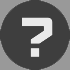 Vet ikkeHøringen omfatter bare en del av kjøretøyene, mens vi er opptatt av helheten.	Til § 32 a: Oppfattes virkeområdet slik at dette kun gjelder når ADR/RID krever en særskilt godkjenning, kontroll eller prøve? JaIngen kommentar fra instansen	Til § 32 a: Er bruken av begrepene "godkjenne, kontrollere og prøve" tilstrekkelig til å omfatte alle relevante forhold etter ADR/RID kapittel 4 og 6?   Vet ikkeBIL viser for øvrig til generelle kommentarer nederst i høringen.	Til § 32 a: Gjør bruken av begrepet "lovlig transport av farlig gods" det klart at dette omfatter alle obligatoriske godkjenninger, kontroller og prøver som kreves for emballasje, tanker og bulkcontainere i ADR/RID kapittel 4 og 6? NeiIngen kommentar fra instansen	Til § 32 b: Kan ISO/IEC 17065:2012 Samsvarsvurdering Krav til sertifiseringsorganer for produkter, prosesser og tjenester være relevant på disse områdene og inngå i forskriften?Vet ikkeIngen kommentar fra instansen	Til § 32 b: Er kravet til bruk av akkrediteringsstandarder på et fornuftig nivå?Vet ikkeIngen kommentar fra instansen	Til § 32 b: Kommer det klart nok frem at akkrediteringsdokumentene konkret må vise, med referanser til ADR/RID, til alle de godkjenningene, kontrollene og prøvene som kontrollorganet søker om å få gjennomføre?NeiIngen kommentar fra instansen	Til § 32 d: Gjør forslaget det tydelig hva kontrollorganene kan gjøre, og at kontrollorganenes oppgaver vil være begrenset av utpekingen? JaIngen kommentar fra instansen	Til § 32 e: Hvordan oppfatter høringsinstansene at sertifiseringsordningen skal være "forsvarlig"?    BIL viser til generelle kommentarer nederst i høringen.	Til § 32 e: Hva anser høringsinstansene må være minimum nivå på innhold/omfang på kurs og prøve?Ingen kommentar fra instansen	Til § 32 f: Er det tydelig nok at denne bestemmelsen kun "adopterer" visse bestemmelser i ADR?JaIngen kommentar fra instansen7. Ikraftsetting av endringsforskriftenForslaget til kapittel 6 a om kontrollorganer innebærer en ny ordning hvor virksomhetene kan ha behov for å omstille seg. Det kan eksempelvis ta tid å bli akkreditert , og selve søknadsprosessen vil ta noe tid. Det vil i tillegg kunne være tidkrevende å godkjenne internorganer for kontroll av atmosfæriske tanker. For å imøtekomme disse forholdene foreslår vi en overgangsordning på inntil ett år til å gjennomføre nødvendige akkrediterings- og søknadsprosesser. Gjeldende ordning kan altså benyttes i inntil ett år fra forskriftens ikrafttredelse. Dette vil gi kontrollorganene tilstrekkelig med tid til å søke DSB om utpeking etter forslaget om ny ordning, og sikre at det finnes utpekte kontrollorganer som kan gjennomføre kontroller av beholdere.Forskriftsforslaget har ingen betydning for gyldigheten av gjennomførte godkjenninger, kontroller og prøver.8. Administrative og økonomiske konsekvenserEtter dagens ordning for godkjenning, kontroll og prøving av beholdere, er det kun to virksomheter som er utpekt av DSB i Norge. Forskriftsforslaget vil gi åpning for at flere virksomheter kan søke DSB om bli utpekt som kontrollorgan. Virksomhetene som er utpekte i dag vil med dette kunne miste sin posisjon som enerådende på det norske markedet.For eierne av beholderne vil forslaget til nye regler kunne føre til bedre tilgang til godkjennings- og kontrolltjenester. Gebyret for kontrollene vil i utgangspunktet være markedsregulert som i dag, men slik at kravet om forholdsmessighet mellom gebyrets størrelse og kostnader forbundet med kontrollaktiviteten vil gi økt forutsigbarhet for kontrollorganene og tankeierne.For DSB forventes det å bli noe mer administrativt arbeid i forbindelse med behandling av søknader om å bli utpekt som kontrollorgan. Arbeidet med å forvalte dagens ordninger vil imidlertid opphøre. Det innebærer f.eks. at det administrative arbeidet i forbindelse med forvaltningen av gjeldende avtaler vil falle bort. Kravet om at kontrollorganer skal være akkrediterte, vil innebære en økonomisk utgift for de kontrollorganene som ikke er akkrediterte. Kravet til akkreditering vil sikre at kontrollorganene blir gjenstand for jevnlige revisjoner utført av Norsk Akkreditering, og dette vil kunne redusere behovet for tilsyn fra DSB. Et krav til akkreditering vil også gjøre utpekingsprosessen langt mindre  ressurskrevende.Forskriftsforslaget vil innebære at ordningen med aksept av kontroller som er utført av enkelte svenske og finske kontrollorganer avvikles. Dette vil kunne få økonomiske og administrative konsekvenser for tankeiere som har benyttet seg av denne ordningen.9. ForskriftsforslagetHjemmel: Fastsatt av Direktoratet for samfunnssikkerhet og beredskap (dato) med hjemmel i brann- og eksplosjonsvernloven § 43, jf. Justis- og politidepartementets delegeringsvedtak 1. september 2003 nr. 1161.                                                                                                   II forskrift 1. april 2009 nr. 384 om landtransport av farlig gods gjøres følgende endringer: Nytt kapittel 6 a skal lyde:Kapittel6a–Kontrollorganerforemballasje,tankerogbulkcontainere§32a.VirkeområdeDette kapittelet gjelder utpeking og krav til kontrollorganer som etter reglene i forskriften, herunder ADR/RID, skal godkjenne, kontrollere og prøve emballasje, tanker og bulkcontainere for lovlig transport av farlig gods.Dette kapittelet gjelder ikke utstyr som er regulert i forskrift om transportabelt trykkutstyr.§32b.UtpekingavkontrollorganerVirksomheter som vil bli kontrollorgan for emballasje, tanker og bulkcontainere etter denne forskriften, kan etter søknad til DSB bli utpekt som kontrollorgan.Kontrollorganer skal ha norsk organisasjonsnummer og være akkrediterte for oppgavene.Kontrollorgan for tanker og bulkcontainere skal være akkreditert etter EN ISO / IEC 17020 type A (unntatt avsnitt 8.1.3). Kontrollorgan for emballasje skal være akkreditert etter EN ISO / IEC 17020 type A (unntatt avsnitt 8.1.3) eller EN ISO / IEC 17025.Virksomheter skal i søknaden til DSB dokumentere med et akkrediteringssertifikat fra et nasjonalt akkrediteringsorgan at kravet i andre og tredje ledd er oppfylt. Akkrediteringsdokumentene skal vise til de godkjenningene, kontrollene og prøvene i ADR/RID som kontrollorganet kan utføre.En utpeking som kontrollorgan er gyldig inntil akkrediteringen utløper eller trekkes tilbake, eller inntil utpekingen omgjøres etter § 32 j andre ledd.§32c.OrganisatoriskekravtilkontrollorganerKontrollorganer skal:ha ansatte med relevant opplæring og gode faglige kvalifikasjonerha tilgang på hensiktsmessige lokaler og utstyropprettholde et klart skille mellom kontrollorganfunksjoner og andre aktiviteterha et dokumentert system for kvalitetskontroll ogopprettholde et effektivt og hensiktsmessig rapport- og dokumentarkiv.§32d.KontrollorganersoppgaverI henhold til utpekingen skal kontrollorganene utføre oppgavene etter ADR/RID del 4 og del 6.§32e.KontrollorganerssertifiseringavkontrollørerforIBCKontrollorganer for emballasje kan sertifisere kontrollører for førstegangskontroll og periodisk kontroll av IBC. Kontrollorganer skal sørge for at sertifiseringsordningen er forsvarlig og utstede kompetansebevis med gyldighet på fem år til kontrollører som har gjennomført kurs og bestått prøve.§32f.KontrollorganersgodkjenningogovervåkingavinternorganerKontrollorganer for tanker kan godkjenne og overvåke internorgan for periodiske-, mellomliggende- og ekstraordinære kontroller av atmosfæriske tanker etter ADR kapittel 6.8.2.4.2, 6.8.2.4.3 og 6.8.2.4.4.Reglene i ADR kapittel 1.8.7 gjelder tilsvarende for godkjenning og overvåking av internorganer for kontroll av atmosfæriske tanker for vegtransport av brannfarlige væsker i klasse 3.Internorganets kontroller av atmosfæriske tanker skal ikke gjennomføres av personell som har utført reparasjon eller vedlikehold på den samme tanken.Med atmosfæriske tanker forstås faste tanker eller løstanker for transport av væsker med damptrykk ikke over 110 kPa (1,1 bar) (absolutt) ved 50 °C som er konstruert i samsvar med bestemmelsene i ADR 6.8.1.1.14 a) og som er utstyrt med luftesystem i henhold til 6.8.2.2.6.§32g.KontrollorganersrapporteringsplikttilDSBKontrollorganer skal innen første kvartal hvert år fremlegge en rapport til DSB om:godkjenninger, kontroller og prøver som er utført i medhold av utpekingenavslag, restriksjoner, suspensjoner eller tilbaketrekkinger av typegodkjenningssertifikatereventuelle forhold som påvirker omfanget og betingelsene for utpekingen oggjennomførte kurs for kontrollører av IBC.§32h.GebyrKontrollorganer kan ta gebyr for godkjenning, kontroll og prøving etter denne forskriften. Gebyrets størrelse skal stå i rimelig forhold til kontrollorganets utgifter ved gjennomføringen av oppgavene.§32i.TilsynmedkontrollorganerDSB kan føre tilsyn med kontrollorganer som er utpekt etter dette kapittelet.Ved utøvelse av tilsyn gjelder lov 14. juni 2002 nr. 20 om vern mot brann, eksplosjon og ulykker med farlig stoff og om brannvesenets redningsoppgaver § 33 til § 36 om tilsynsmyndighetenes rett til å kreve opplysninger, rett til adgang og rett til å innhente prøver.§32j.ReaksjonermotkontrollorganerDSB kan gi kontrollorganer de pålegg som er nødvendige for å sikre at kontrollene utføres i samsvar med denne forskriften. Om nødvendig kan det gis pålegg om stansing av kontrollvirksomheten til avvik er rettet eller til vedtak om omgjøring av utpeking er avgjort.DSB kan midlertidig eller permanent omgjøre en utpeking av et kontrollorgan dersom det avdekkes:vesentlige eller gjentatte avvik fra kravene i § 32 b til § 32 hvesentlige eller gjentatte avvik fra kravene til kontrollenes innhold, metode og vurderinger etter ADR/RIDat pålegg som er nødvendig for å sikre at kontrollene utføres i samsvar med forskriften ikke etterkommes eller at skriftlig advarsel ikke tas til følgeat kontrollorganet unndrar seg tilsyn, ellerat det utføres kontroller som kontrollorganet ikke er utpekt for.Endringer i avsluttende bestemmelser i kapittel 7 skal lyde:§34. KlageEnkeltvedtaktruffet av DSB kan påklages til Justis- og beredskapsdepartementet.Enkeltvedtaktruffetav eksamensadministrator, Statens vegvesen, politi, tollvesen, ogkontrollorganer,kan påklages til DSB.Klagen skal fremsettes overfor den myndigheten eller det kontrollorganet som har truffet enkeltvedtaket.                                                                                                              IIForskriften trer i kraft 1. april 2022.Utpekinger av kontrollorganer for emballasje, tanker og bulkcontainere med tilhørende avtaler som ble gjennomført før 1. april 2022, opphører å gjelde 1. april 2023.Generell holdning og kommentarHverken ellerGenerell kommentarHøring av endring i forskrift om Landtransport av farlig gods – kontrollorganer for emballasje, tanker og bulkcontainere.Vi viser til ovennevnte høring av 14. september 2021, og har følgende innspill:Som kjent har BIL og Norges Bilbransjeforbund (NBF) i lengre tid gått inn for å la ADR-godkjente tungbilverksteder, som driver vesentlig mer komplekse arbeider på ADR-kjøretøyer, få adgang til å utføre også offentlig kontroll av ADR-kjøretøyer. Dette vil være i tråd med den adgang de samme verkstedene har hatt i mange år til å utføre PKK på vegne av det offentlige.Det har stadig vært kapasitetsproblemer som følge av at årlig ADR-kontroll har vært forbeholdt noen få av Statens vegvesens trafikkstasjoner, og det er for dårlig geografisk spredning.

Det er derfor et problem at PKK og ADR-kontroll må være utført innenfor en begrenset tidsperiode. Kontrollene må i dag foretas på helt forskjellige steder.

For kundene vil det åpenbart være en stor fordel å kunne få utført alt på samme sted, noe som reduserer unødvendig kjøring og tidsforbruk, og alt kan gjøres innenfor én dag.
Norges Lastebileierforbund (NLF) støtter NBF og BIL i denne saken.
For miljøet vil dette også være besparende.
Det samme gjelder for trafikksikkerheten.
For DSB og samfunnet for øvrig vil det være en rasjonaliseringsgevinst.
For Statens vegvesen vil oppgaven fortsatt kunne videreføres parallelt dersom ønskelig, og etaten vil være tilsynsmyndighet for kontrollorganene, slik det allerede er for PKK.Vi vil utdype ovennevnte som følger:1. Effektivitet:Etter dagens ordning er tankkjøretøyer underlagt følgende periodiske godkjenninger:PKK: utført av godkjent, privat kontrollorgan for rett gruppe kjøretøy (12 mnd. intervall)ADR-kontroll: utført av enkelte, utvalgte trafikkstasjoner (12. mnd. intervall)Tankkontroll: utført av godkjent verksted for tankbiler som pr. nå utgjør 7 forskjellige lokasjoner i Norge. (36 mnd. intervall)ADR-kontroll hos Statens vegvesen inneholder kun kontrollpunkter på chassiset, etter vår erfaring de samme punktene som er i en PKK, men PKK-kontrollen er mer omfattende.
ADR-kontroll hos Statens Vegvesen anses med dette resonnementet å være unødvendig, da dette blir en dobbel kontroll av de samme punktene. Godkjenningsattest for kjøretøyer som frakter farlige stoffer kan etter vår mening utstedes av et godkjent kontrollorgan for PKK.Dersom verksteder med godkjenning kan utføre PKK, ADR(tank)-kontroll og tankkontroll vil en kunne gjøre alt på én dag ståtid, i stedet for minimum 3 dager ståtid for å få utført alle kontroller.2. Miljø:Etter dagens lovverk må tankkjøretøy inn til tre forskjellige kontroller, noe som medfører:Unødvendig kjørte kilometer tur/retur kontrollinstans x 3.Tankklargjøring for kontroll opp til 3 ganger, avhengig av medium tanken brukes til.Dagens ordning tillater også kontroll av tank i utlandet, så vi ser positivt på at kontrollør av tank må ha norsk foretaksnummer, både for å ivareta nasjonalt regelverk, men også for å ivareta miljø i form av at tankkjøretøy ikke blir kjørt unødvendige kilometer for å få utført kontroll av tank.3. Våre undersøkelser:ADR-tankkontroll skal foretas hvert tredje år, slik vi leser dokumentene.SVVs kontroll av «bilen» / chassiset, er slik vi ser det en «overlevning» fra tiden før PKK ble innført. Dette fordi denne kontrollen inneholder ingen punkter som ikke blir kontrollert på PKK. Logikken her tilsier at når PKK blir utført, må bransjen få anledning til å bekrefte at chassiset er klarert for transport av ADR-gods/-væsker.



Med hilsen


Dokumentet er elektronisk godkjentFotnoter Gjenbrukbare beholdere til industriell bruk for å oppbevare og transportere væsker, semi-faste stoffer, pastaer eller faste stoffer Transportutstyr som er tillatt for flere transportmåter – (sjø-luft-land), og hvor kravene til utstyret er de samme i de ulike internasjonale transportregelverkene Batterikjøretøy er definert som et kjøretøy med en samling med fastmonterte trykkbeholdere for transport av gasser https://www.altinn.no/starte-og-drive/starte/valg-av-organisasjonsform/norsk-avdeling-av-utenlandsk-foretak-nuf/ Samsvarsvurdering - Krav til drift av ulike typer inspeksjonsorganer (ISO/IEC 17020:2012) Generelle krav til prøvings- og kalibreringslaboratoriers kompetanse (ISO/IEC 17025:2017) https://www.altinn.no/skjemaoversikt/bronnoysundregistrene/firmaattest/StatusInnsendt til Direktoratet for samfunnssikkerhet og beredskap
Innsendt og bekreftet av instansen via: tore@bilimportorene.noInnsendt avTore LillemorkInnsenders e-post:tore@bilimportorene.noInnsendt dato16.12.2021Hvilken bransjeorganisasjon?:Bilimportørenes Landsforening
Bransjeorganisasjon (Offentlig)StillingTeknisk direktørBrit Skadberg
seksjonssjef